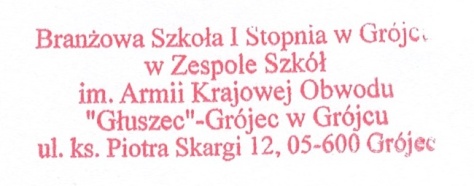 Uchwała Nr  11/2022/2023Rady Pedagogicznej Zespołu Szkół im. Armii Krajowej Obwodu „Głuszec” – Grójec 
w Grójcuz dnia 14 grudnia 2022 r. w sprawie: wprowadzenia zmian w statucie Branżowej Szkoły I Stopnia w Grójcu w Zespole Szkół im. Armii Krajowej Obwodu „Głuszec” Grójec w GrójcuNa podstawie: art. 82 ust. 2 w związku z art. 80 ust. 2 pkt 1 Ustawy z dnia 14 grudnia 2016 r. – Prawo oświatowe (t. j. Dz. U. z 2021 r. poz. 1082 ze zm.); uchwala się co następuje:§ 1.W statucie Branżowej Szkoły I Stopnia w Grójcu wprowadza się następujące zmiany:Zamieniono wyrazy „uzyskana ocena” na „otrzymana ocena”;Zamieniono wyrazy „ocena semestralna” na „ocena półroczna”;Zamieniono wyraz „semestr” na „półrocze”;Skreśla się wyrazy „prawny opiekun”;§ 2 ust. 4 otrzymuje brzmienie:„4.	Szkoła działa na podstawie Ustawy z dnia 14 grudnia 2016 r. Prawo oświatowe oraz aktów wykonawczych do ustawy.”; § 2 po ust. 7 dodaje się ust. 8 w brzmieniu:„8.	W szkole organizowane jest kształcenie osób niebędących obywatelami polskimi oraz osób będących obywatelami polskimi, które pobierały naukę w szkołach funkcjonujących w systemach oświaty innych państw.”; § 3 po ust. 6 dodaje się ust. 6a w brzmieniu:„6a. Uczniowie przybywający z zagranicy są przyjmowani do oddziału w szkole na warunkach i w trybie postępowania rekrutacyjnego dotyczącego obywateli polskich, zgodnie z odrębnymi przepisami prawa.”; § 4 po ust. 2 dodaje się ust. 3 – 4 w brzmieniu:„3. Cele i zadania szkoły realizowane są przez wszystkich pracowników szkoły we współdziałaniu z rodzicami, organem prowadzącym i innymi instytucjami.4. Szczegółowe wymagania wobec szkoły określa Rozporządzenie Ministra Edukacji Narodowej w sprawie wymagań wobec szkół i placówek.”; § 11 po ust. 2 dodaje się ust. 3 – 4 w brzmieniu:„3. Szkoła organizuje zajęcia rozwijające zainteresowania i uzdolnienia uczniów, w szczególności w celu kształtowania ich aktywności i kreatywności.4. Nauczyciele udzielają uczniom pomocy w przygotowaniu się do reprezentowania szkoły w konkursach i olimpiadach pozaszkolnych.”; Po § 13 dodaje się § 13a w brzmieniu:„§ 13a.1. Szkoła oraz poszczególni nauczyciele podejmują działania mające na celu zindywidualizowane wspomaganie rozwoju każdego ucznia, stosownie do jego potrzeb i możliwości.2. Szkoła systematycznie diagnozuje osiągnięcia uczniów, realizację zadań wykonywanych przez pracowników szkoły i wyciąga wnioski z realizacji celów i zadań Szkoły.”; § 14 po ust. 1 dodaje się ust. 2 w brzmieniu:„2. Organy szkoły są zobowiązane do współpracy, wspierania dyrektora, tworzenia dobrego klimatu szkoły, poczucia współdziałania i partnerstwa, utrwalania demokratycznych zasad funkcjonowania szkoły.”; § 15 ust. 2 pkt 2 otrzymuje brzmienie:„2)	sprawuje nadzór pedagogiczny, w ramach którego:a) kontroluje:- przestrzeganie przez nauczycieli przepisów prawa dotyczących działalności dydaktycznej, wychowawczej i opiekuńczej oraz innej działalności statutowej szkoły,- przebieg procesów kształcenia i wychowania w szkole oraz efekty działalności dydaktycznej, wychowawczej i opiekuńczej oraz innej działalności statutowej szkoły,b) wspomaga nauczycieli w realizacji ich zadań, w szczególności przez:- diagnozę pracy szkoły,- planowanie działań rozwojowych, w tym motywowanie nauczycieli do doskonalenia zawodowego,- prowadzenie działań rozwojowych, w tym organizowanie szkoleń i narad;”; Po § 15 dodaje się § 15a - § 15b w brzmieniu:„§ 15a.1. Dyrektor Szkoły, za zgodą organu prowadzącego, może zawiesić zajęcia na czas oznaczony, jeżeli:1)	temperatura zewnętrzna mierzona o godzinie 21:00 w dwóch kolejnych dniach poprzedzających zawieszenie zajęć wynosi -15°C lub jest niższa;2)	wystąpiły na danym terenie zdarzenia, które mogą zagrozić zdrowiu uczniów np. klęski żywiołowe, zagrożenia epidemiologiczne, zagrożenia atakami terrorystycznymi i inne;3)	temperatura w pomieszczeniach lekcyjnych nie przekracza 18°C;4)	występuje przekroczenie w powietrzu dopuszczalnych poziomów substancji szkodliwych;5) występuje zagrożenie bezpieczeństwa uczniów w związku z organizacją i przebiegiem imprez ogólnopolskich lub miedzynarodowych.2.	Dyrektor Szkoły za zgodą organu prowadzącego i po uzyskaniu pozytywnej opinii właściwego państwowego powiatowego inspektora sanitarnego, może zawiesić zajęcia na czas oznaczony, jeżeli ze względu na aktualną sytuację epidemiologiczną może być zagrożone zdrowie uczniów.3.	Zgoda i opinia, o których mowa odpowiednio w ust. 2, mogą być wydane także ustnie, telefonicznie, za pomocą środków komunikacji elektronicznej lub za pomocą innych środków łączności. W takim przypadku treść zgody lub opinii powinna być utrwalona w formie protokołu, notatki, adnotacji lub w inny sposób.4.	Zawieszenie zajęć, o którym mowa w ust. 2, może dotyczyć klasy lub całej szkoły, w zakresie wszystkich lub poszczególnych zajęć.5. Dyrektor Szkoły może, po zasięgnięciu opinii rady pedagogicznej, czasowo zmodyfikować tygodniowy rozkład zajęć z wykorzystaniem metod i technik kształcenia na odległość oraz zadecydować w sprawie sposobu realizacji tych zajęć. O modyfikacji tygodniowego rozkładu zajęć dyrektor niezwłocznie informuje organ sprawujący nadzór pedagogiczny.6. Dyrektor Szkoły, na wniosek rodziców ucznia, a w przypadku uczniów pełnoletnich – tych uczniów, i w porozumieniu z organem prowadzącym, umożliwia uczniowi, który posiada orzeczenie o potrzebie indywidualnego nauczania, realizację zajęć indywidualnego nauczania z wykorzystaniem metod i technik kształcenia na odległość, w indywidualnym kontakcie z nauczycielami, uwzględniając zalecenia zawarte w orzeczeniu o potrzebie indywidualnego nauczania. § 15b1. Nauczyciele poszczególnych przedmiotów przygotowując materiały edukacyjne do kształcenia na odległość, dokonują weryfikacji dotychczas stosowanego programu nauczania tak, by dostosować go do wybranej metody kształcenia na odległość.2. Nauczyciele zobowiązani są do:1)	dokumentowania pracy własnej;2)	systematycznej realizacji treści programowych;3)	poinformowania uczniów i ich rodziców o sposobach oceniania, sprawdzania frekwencji, wymagań w odniesieniu do pracy własnej uczniów;4)	przygotowywania materiałów, scenariuszy lekcji, w miarę możliwości prowadzenia wideokonferencji, publikowania filmików metodycznych, odsyłania do sprawdzonych wiarygodnych stron internetowych, które oferują bezpłatny dostęp;5)	zachowania wszelkich zasad związanych z ochroną danych osobowych, zwłaszcza w pracy zdalnej poza szkołą;6)	przekazywania uczniom odpowiednich wskazówek oraz instrukcji;7)	kierowania procesem kształcenia, stwarzając uczniom warunki do pracy indywidualnej, grupowej i zespołowej;8)	przestrzegania zasad korzystania z urządzeń prywatnych w celach służbowych.3. Nauczyciel pracuje z uczniami, bądź pozostaje do ich dyspozycji, zgodnie z obowiązującym planem lekcji określonym dla każdej klasy na każdy dzień tygodnia.4. Nauczyciel jest obowiązany indywidualizować pracę z uczniem podczas kształcenia na odległość stosownie do potrzeb rozwojowych i edukacyjnych oraz możliwości psychofizycznych ucznia.”; § 16 po ust. 8 dodaje się ust. 9 – 11 otrzymuje brzmienie:„9.	W uzasadnionych przypadkach zebrania Rady Pedagogicznej mogą być organizowanie zdalnie, z wykorzystaniem metod i środków komunikacji elektronicznej.10.	Nie przeprowadza się głosowań tajnych podczas posiedzeń zdalnych zorganizowanych za pomocą przyjętych środków komunikacji elektronicznej.11.	Rada pedagogiczna, w uzasadnionych przypadkach może podejmować swoje decyzje zdalnie. W takim przypadku głosowanie członków Rady Pedagogicznej może odbywać się w formie:1) 	wiadomości e-mail przesłanej przez nauczyciela w dzienniku elektronicznym;2) głosowania przez formularz w aplikacji Microsoft Forms.”; § 17 po ust. 7 dodaje się ust. 8 – 9 w brzmieniu:„8.	W celu wspierania działalności statutowej szkoły Rada Rodziców może gromadzić fundusze z dobrowolnych składek rodziców oraz innych źródeł. Zasady wydatkowania funduszy Rady Rodziców określa Regulamin Rady Rodziców.9. Fundusze, o których mowa w ust. 8 mogą być przechowywane na odrębnym rachunku bankowym Rady Rodziców. Do założenia i likwidacji tego rachunku bankowego oraz dysponowania funduszami na tym rachunku są uprawnione osoby posiadające pisemne upoważnienie udzielone przez Radę Rodziców.”; § 20 po ust. 10 dodaje się ust. 10a w brzmieniu:„10a. Nauczyciel jest obowiązany do dostępności w szkole w wymiarze 1 godziny tygodniowo, a w przypadku nauczyciela zatrudnionego w wymiarze niższym niż 1/2 obowiązkowego wymiaru zajęć – w wymiarze 1 godziny w ciągu 2 tygodni, w trakcie której, odpowiednio do potrzeb, prowadzi konsultacje dla uczniów lub ich rodziców.”;§ 20 po ust. 8 dodaje się ust. 8a w brzmieniu:„8a. Nauczyciele są zobowiązani do zachowania poufności informacji uzyskanych w związku z pełnioną funkcją lub wykonywaną pracą, dotyczących zdrowia, potrzeb rozwojowych i edukacyjnych, możliwości psychofizycznych, seksualności, orientacji seksualnej, pochodzenia rasowego lub etnicznego, poglądów politycznych, przekonań religijnych lub światopoglądów uczniów.”; § 21 po ust. 1 dodaje się ust. 2 w brzmieniu:„2. W trakcie nauki na odległość każdy wychowawca zobowiązany jest do utrzymywania stałego kontaktu  z rodzicem i uczniem przez dziennik elektroniczny lub spotkanie w aplikacji Teams po wcześniejszym uzgodnieniu terminu przez dziennik elektroniczny.”; § 25 po ust. 5 dodaje się ust. 6 w brzmieniu:„6. Wicedyrektor wspomaga Dyrektora w organizacji kształcenia na odległość w trakcie czasowego ograniczenia funkcjonowania szkoły.”; § 27 po ust. 3 dodaje się ust. 4 – 5 w brzmieniu:„4. Poza kontynuacją dotychczasowych form wsparcia, działania pedagoga w trakcie kształcenia na odległość powinny również uwzględniać profilaktykę problemów związanych z obecną sytuacją, izolacją uczniów, odpowiedzialnością za swoje czyny.5. Pedagog w trakcie czasowego ograniczenia funkcjonowania szkoły prowadzi porady i konsultacje związane ze zgłaszanymi przez rodziców i uczniów problemami przy pomocy dostępnych narzędzi komunikacji elektronicznej.”; Po § 30 dodaje się § 30a w brzmieniu:„§ 30a.1. Uczniowie niebędący obywatelami polskimi oraz obywatele polscy, którzy pobierali naukę w szkołach funkcjonujących w systemach oświatowych innych państw, mają prawo do:1) organizacji dodatkowej, bezpłatnej nauki języka polskiego w formie zajęć lekcyjnych jako języka obcego, w celu opanowania języka polskiego w stopniu umożliwiającym udział w obowiązkowych zajęciach edukacyjnych;2) dodatkowych zajęć wyrównawczych w zakresie przedmiotów nauczania, z których uczniowie potrzebują wsparcia, aby wyrównać różnice programowe;3) nauki języka i kultury kraju pochodzenia prowadzonej przez placówki dyplomatyczne lub konsularne kraju ich pochodzenia działające w Polsce albo stowarzyszenia kulturalno-oświatowe danej narodowości;4) nauki w oddziałach przygotowawczych;5) do wsparcia przez osobę władającą językiem kraju pochodzenia, zatrudnioną w charakterze pomocy nauczyciela jako asystenta międzykulturowego;6) organizacji pomocy psychologiczno-pedagogicznej w trybie i formach przewidzianych dla obywateli polskich.2. Formy wsparcia, o których mowa w ust. 1, są organizowane na warunkach określonych w odrębnych przepisach prawa.”; § 31 ust. 1 pkt 6 otrzymuje brzmienie:„6)	dbania o kulturę słowa, kulturę bycia w miejscach publicznych, o higienę osobistą, estetykę ubioru i fryzurę;”; § 31 po ust. 2 dodaje się ust. 3 w brzmieniu:„3. Uczeń w trakcie zdalnej nauki zobowiązany jest do 1) udziału w zajęciach, odrabiania i odsyłania terminowo zadań domowych, prac kontrolnych, itp.;2) kontaktowania się z nauczycielem za pomocą ustalonych narzędzi w godzinach zgodnych z tygodniowym planem lekcji lub w czasie ustalonym indywidualnie z nauczycielem.”; Po § 32 dodaje się § 32a - § 32c w brzmieniu:„§ 32a.1. Uczniowie są zobowiązani do przestrzegania obowiązków w zakresie przestrzegania warunków wnoszenia i korzystania z telefonów komórkowych i innych urządzeń elektronicznych na terenie szkoły określonych w niniejszym paragrafie.2. Na teren szkoły można wnosić telefony komórkowe i inne urządzenia elektroniczne.3. Na terenie szkoły można korzystać z telefonów komórkowych i innych urządzeń elektronicznych, z zastrzeżeniem, że korzystanie z nich w czasie zajęć edukacyjnych może odbywać się tylko za zgodą nauczyciela lub innej osoby prowadzącej zajęcia.4. Korzystanie na terenie szkoły z telefonów komórkowych i innych urządzeń elektronicznych powinno odbywać się z poszanowaniem zasad współżycia społecznego, w tym szczególności prawa do prywatności uczniów i nauczycieli i prawa do niezakłóconego przebywania na terenie szkoły.§ 32b.1. Uczniowie są zobowiązani do przestrzegania obowiązków w zakresie zachowania wobec nauczycieli i innych pracowników szkoły oraz pozostałych uczniów określonych w niniejszym paragrafie.2. Uczniowie zobowiązani są do poszanowania godności każdego członka społeczności szkolnej oraz odnoszenia się do każdego z szacunkiem i w sposób niedyskryminujący.3. Zabronione jest stosowanie przemocy fizycznej i psychicznej w stosunku do nauczycieli, innych pracowników szkoły oraz pozostałych uczniów.”; § 36 po ust. 2 dodaje się ust. 2a w brzmieniu:„2a. W przypadku gdy nieletni wykazuje przejawy demoralizacji lub dopuścił się czynu karalnego na terenie szkoły lub w związku z realizacją obowiązku szkolnego lub obowiązku nauki, Dyrektor Szkoły może zastosować, jeżeli jest to wystarczające, środek oddziaływania wychowawczego w postaci pouczenia, ostrzeżenia ustnego albo ostrzeżenia na piśmie, przeproszenia pokrzywdzonego, przywrócenia stanu poprzedniego lub wykonania określonych prac porządkowych na rzecz szkoły. Zastosowanie środka oddziaływania wychowawczego nie wyłącza zastosowania kary określonej w statucie szkoły (za zgodą rodziców). Przepisu nie stosuje się w przypadku, gdy nieletni dopuścił się czynu zabronionego wyczerpującego znamiona przestępstwa ściganego z urzędu lub przestępstwa skarbowego.”; § 39 ust. 7 otrzymuje brzmienie:„7.	W arkuszu organizacji Szkoły zamieszcza się informacje zgodnie z Rozporządzeniem MEN z dnia 28 lutego 2019 r. w sprawie szczegółowej organizacji publicznych szkół i publicznych przedszkoli.”; Po § 42 dodaje się § 42a w brzmieniu:„§ 42a.1. W przypadku zawieszenia zajęć, o którym mowa na okres powyżej dwóch dni dyrektor szkoły organizuje dla uczniów zajęcia z wykorzystaniem metod i technik kształcenia na odległość. Zajęcia te są organizowane nie później niż od trzeciego dnia zawieszenia zajęć.2. Zajęcia z wykorzystaniem metod i technik kształcenia na odległość są realizowane w formie: 1) lekcji online, prowadzonych w aplikacji Teams;2) materiałów dydaktycznych, przekazanych uczniowi do samodzielnego opracowania przez aplikację Teams lub dziennik elektroniczny.3. O formie prowadzenia zajęć decyduje Dyrektor Szkoły.4. W szczególnie uzasadnionych przypadkach dyrektor szkoły za zgodą organu prowadzącego i po uzyskaniu pozytywnej opinii organu sprawującego nadzór pedagogiczny, może odstąpić od organizowania dla uczniów zajęć z wykorzystaniem metod i technik kształcenia na odległość.5. Sposób potwierdzania uczestnictwa uczniów w zajęciach realizowanych z wykorzystaniem metod i technik kształcenia na odległość:1) udział ucznia w nauczaniu zdalnym jest obowiązkowy;2) potwierdzeniem obecności ucznia na zajęciach jest wpis w dzienniku elektronicznym ZD; 3) uczeń ma obowiązek aktywnego uczestniczenia w zajęciach online, punktualnego logowania się na lekcję oraz, na prośbę nauczyciela, pracy z włączoną kamerą;4) brak informacji zwrotnych od ucznia w czasie zajęć (brak odpowiedzi ustnych) jest równoznaczny z jego nieobecnością na zajęciach i zostaje odnotowany w dzienniku;5) w przypadku uporczywego zakłócania lekcji online przez ucznia nauczyciel ma prawo zakończyć jego udział w zajęciach przed czasem. Zaistniały fakt nauczyciel odnotowuje w uwagach w dzienniku elektronicznym. Uczeń ma za zadanie do następnej lekcji uzupełnić i samodzielnie opracować omawiany materiał; 6) nieobecność ucznia na lekcji online odnotowywana jest przez nauczyciela i wymaga usprawiedliwienia przez rodzica wg zasad i w formie określonych w statucie szkoły;7) uczeń nieobecny na zajęciach ma obowiązek uzupełnienia materiału zgodnie z zapisami zawartymi w statucie szkoły;. 8) uczeń ma obowiązek przestrzegania terminu i sposobu wykonania zleconych przez nauczyciela zadań, także kartkówek/ prac klasowych/ sprawdzianów/ itd.. Niedostosowanie się do tego obowiązku powoduje konsekwencje określone w statucie;9) w celu skutecznego przesyłania pisemnych prac nauczyciel ustala z uczniami sposób ich przesłania: w dzienniku elektronicznym, w aplikacji Teams lub w poczcie służbowej;10) w przypadku trudności z przekazaniem pracy drogą elektroniczną uczeń/rodzic ma obowiązek dostarczyć ją do sekretariatu szkoły i o zaistniałym fakcie poinformować nauczyciela przedmiotu;11) uczeń lub jego rodzic mają obowiązek kontrolowania swojego konta na e – dzienniku co najmniej raz dziennie zwłaszcza na zakończenie dnia; 12) uczeń ma obowiązek dbania o bezpieczeństwo podczas korzystania z internetu oraz stosowania się do zasad kulturalnego zachowania w sieci;13) nauczyciele zobowiązani są do bezwzględnego przestrzegania zasad bezpiecznego uczestnictwa w zdalnych zajęciach.”; § 43 po pkt 5 dodaje się pkt 6 w brzmieniu:„6)	uczeń, przybyły w Ukrainy, którego pobyt na terytorium Rzeczypospolitej Polskiej uznawany jest za legalny, może być przyznawane świadczenie pomocy materialnej o charakterze socjalnym, na zasadach określonych w Ustawie o systemie oświaty.”; § 47 po ust. 6 dodaje się ust. 6a w brzmieniu:„6a. Umowy o pracę w celu przygotowania zawodowego oprócz zawodów nie rzemieślniczych (np. sprzedawca) w przypadku umowy pomiędzy młodocianym a pracodawcą powinny być rejestrowane przez Cech Rzemieślników i Przedsiębiorców.”; § 54 ust. 17 po pkt 1 dodaje się pkt 1a – 1b w brzmieniu:„1a) imię i nazwisko ucznia;1b) nazwę zajęć edukacyjnych, z których przeprowadzony był egzamin;”;§ 54 ust. 17 pkt 3 – 4 otrzymuje brzmienie:„3) zadania egzaminacyjne;4) wyniki egzaminu klasyfikacyjnego oraz uzyskane oceny klasyfikacyjne.”; § 55  ust. 7 otrzymuje brzmienie:„7.	Egzamin poprawkowy przeprowadza się w formie pisemnej oraz ustnej z wyjątkiem egzaminu z informatyki oraz wychowania fizycznego, z których egzamin powinien mieć przede wszystkim formę ćwiczeń praktycznych.”; § 55 ust. 9 pkt 1 – 3 otrzymuje brzmienie:„1) Dyrektor Szkoły, albo inny nauczyciel wyznaczony przez Dyrektora, jako przewodniczący komisji;2) nauczyciel prowadzący dane zajęcia edukacyjne;3) nauczyciel, prowadzący takie same lub pokrewne zajęcia edukacyjne.”; § 55 ust. 10 – 11 otrzymuje brzmienie:„10.	 Na prośbę nauczyciela prowadzącego dane zajęcia edukacyjne, na prośbę ucznia lub jego rodziców lub w innych uzasadnionych przypadkach Dyrektor Szkoły może powołać w skład komisji innego nauczyciela prowadzącego takie same zajęcia edukacyjne z tym, że powoływanie nauczyciela zatrudnionego w innej szkole następuje w porozumieniu z Dyrektorem Szkoły.11.	Z przeprowadzonego egzaminu poprawkowego sporządza się protokół zawierający: skład komisji, imię i nazwisko ucznia, nazwę zajęć edukacyjnych, z których przeprowadzony był egzamin, termin egzaminu, zadania egzaminacyjne, wynik egzaminu oraz roczną oceną klasyfikacyjną ustaloną przez komisję.”; Po § 57 dodaje się § 57a w brzmieniu:„§ 57a.1. Ocenianie podczas kształcenia na odległość uwzględnia przyjęte w szkole rozwiązania.2. Ocenianie bieżące podczas kształcenia na odległość ma na celu monitorowanie pracy ucznia oraz przekazywanie uczniowi informacji o jego osiągnięciach edukacyjnych pomagających w uczeniu się, poprzez wskazanie, co uczeń robi dobrze, co i jak wymaga poprawy oraz jak powinien dalej się uczyć. 3. W trakcie czasowego ograniczenia funkcjonowania szkoły wychowawca informuje rodziców o przewidywanych ocenach, w tym ocenach niedostatecznych za pomocą za pośrednictwem dziennika elektronicznego lub listu za potwierdzeniem odbioru.4. Sposoby weryfikacji wiedzy i umiejętności uczniów w trakcie kształcenia na odległość zależą od specyfiki przedmiotu.5. W zależności od formy komunikacji z uczniem, nauczyciele monitorują i sprawdzają wiedzę uczniów oraz ich postępy w nauce według następujących wytycznych :1)	ocenianiu podlega aktywność uczniów wykazywana podczas lekcji on-line;2)	ocenianiu podlegają dodatkowe (związane z tematem przeprowadzonej lekcji), zlecone przez nauczyciela czynności i prace wykonane przez uczniów;3)	ocenianiu podlegają prace domowe zadane przez nauczyciela i odesłane w wyznaczonym terminie poprzez pocztę służbową, dziennik elektroniczny lub aplikację Teams;4)	ocenianiu podlegają pisemne prace kontrolne;5)	ocenianiu podlegają odpowiedzi ustne udzielane w trakcie lekcji; 6)	ocenianiu podlega przygotowanie projektu przez ucznia.6. O postępach w nauce uczniowie oraz ich rodzice są informowani za pośrednictwem dziennika elektronicznego;7. Ocena klasyfikacyjna zachowania w okresie kształcenia na odległość uwzględnia w szczególności:1) wywiązywanie się z obowiązków ucznia rozumiane jako udział i aktywność na zajęciach prowadzonych zdalnie, systematyczne wykonywanie zadanych prac, wywiązywanie się z zadań zleconych przez nauczycieli;2) przestrzeganie zasad ustalonych przez szkołę w ramach kształcenia na odległość, w szczególności niezakłócanie zajęć prowadzonych online;3) dbałość o piękno mowy ojczystej na zajęciach zdalnych i w komunikacji elektronicznej  z nauczycielami,  kolegami i koleżankami;4) dbałość o honor i tradycje szkoły poprzez uczestnictwo w kontynuowanych przez szkołę zwyczajach i tradycyjnych działaniach szkoły organizowanych na odległość;5) godne, kulturalne zachowanie się na zajęciach;6) pomoc kolegom w pokonywaniu trudności w posługiwaniu się technologią informatyczną;8. W ocenianiu zajęć z wychowania fizycznego, nauczyciel bierze pod uwagę prace pisemne ucznia, przygotowaną prezentację lub projekt dotyczące tematyki kultury fizycznej i edukacji prozdrowotnej, teoretyczną znajomość zagadnień sportowych.9. Nauczyciel wychowania fizycznego może rekomendować uczniom korzystanie ze sprawdzonych stron internetowych, na których zamieszczane są zestawy bezpiecznych ćwiczeń fizycznych i instruktaży tanecznych możliwych do wykonania samodzielnie.10. Nauczyciel wychowania fizycznego może oceniać ucznia także na podstawie odesłanych przez ucznia nagrań/ zdjęć z wykonania zleconych zadań.”; § 67 otrzymuje brzmienie:„§ 67.1. Tekst Statutu w formie ujednoliconej jest publikowany na stronie internetowej Szkoły, a w formie jednolitej w bibliotece szkolnej.2. Zgodność Statutu Szkoły z prawem stwierdza organ prowadzący Szkołę.3. Statut Branżowej Szkoły I Stopnia w Grójcu wchodzi w życie z dniem 29 listopada 2019 r.”.§ 2.Zobowiązuje się Dyrektora Zespołu do opracowania i opublikowania jednolitego tekstu statutu.§ 3.Uchwała wchodzi w życie z dniem 14 grudnia 2022r.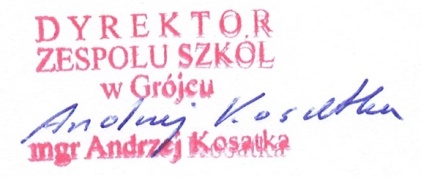 